Unser Thema: 	Die Werkstückplanung	unserer Zauberpfeife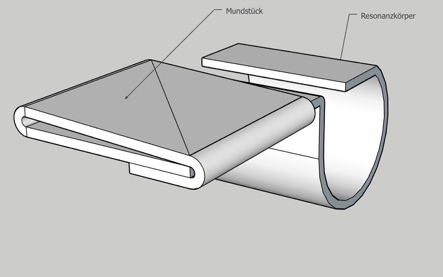 Um die Zauberpfeife herstellen zu können, ist eine Planung unabdingbar! Erinnere dich an die Herstellung der Zauberpfeife und erstelle folgende Planungen:Die Skizze/Technische Zeichnung (Skizziere hier, was auf dem Alublech angezeichnet wurde):Die Material-/StücklisteDie ArbeitsschrittlistePraxis TechnikHolz, Metall und KunststoffName:Klasse:Datum:Nr.AnzahlBezeichnungMaßeBesonderheitenNr.ArbeitsschrittBesonderheiten/Hilfsmittel/Werkzeug